Коннектор U-6160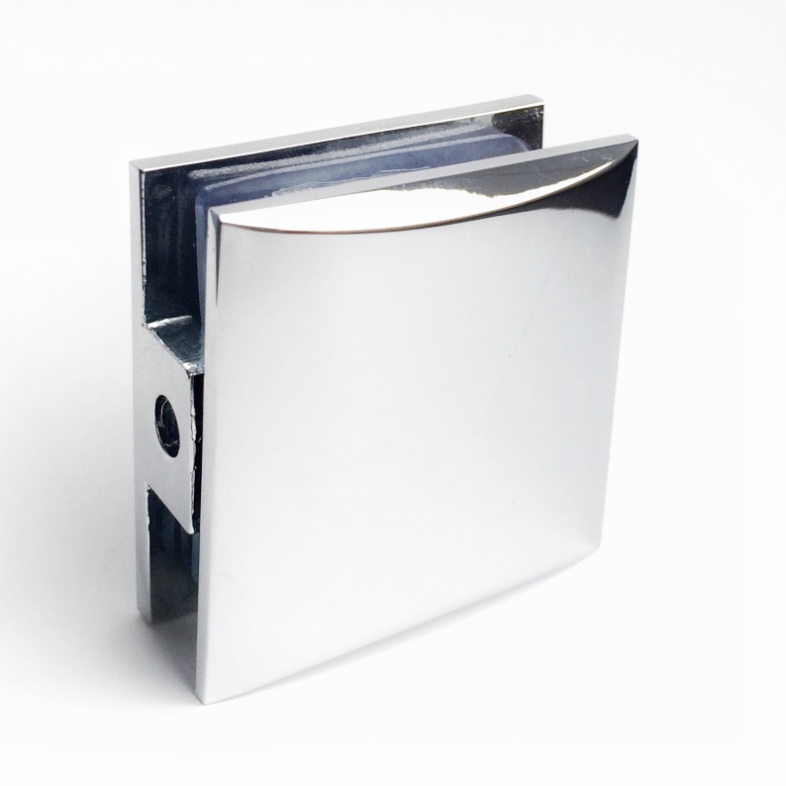 Вырезы: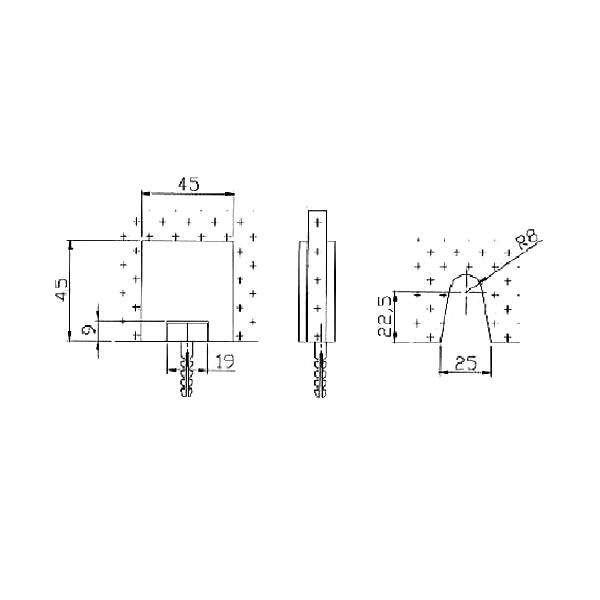 